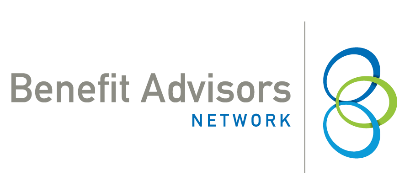 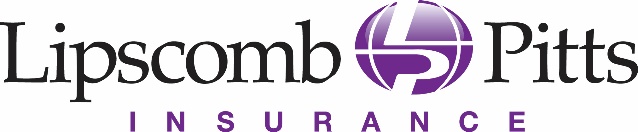 March 23, 2020   |  LEGAL ALERTNotice Requirements When Making Health Plan Design ChangesAs employers work to stay financially solvent during the COVID-19 pandemic, many are looking to change their health plan designs in order to ensure employees have access to the care they need while balancing the financial impact on the business. The type of change contemplated dictates when notice must be given to employees.Assuming that these changes occur mid-year and that the employer has a Section 125 Plan so that employee contributions are handled on a pre-tax basis, then if the employer were to change benefits and/or contributions, the employee could:Drop coverage for themselves and any covered dependents.Not change which dependents are being covered, except to delete coverage for themselves and all covered dependents.At the employer’s decision, employees (and covered dependents) could choose a different plan option assuming more than one plan is offered.Mid-year changes in benefits and/or contributions would not trigger either a full or partial open enrollment.If an employee’s spouse or dependent child under age 26 was to lose coverage due to a layoff or furlough at their employer, then this would be a change in status event that would allow the employee to add dependents onto their plan.March 23, 2020   |  LEGAL ALERTNotice Requirements When Making Health Plan Design ChangesAs employers work to stay financially solvent during the COVID-19 pandemic, many are looking to change their health plan designs in order to ensure employees have access to the care they need while balancing the financial impact on the business. The type of change contemplated dictates when notice must be given to employees.Assuming that these changes occur mid-year and that the employer has a Section 125 Plan so that employee contributions are handled on a pre-tax basis, then if the employer were to change benefits and/or contributions, the employee could:Drop coverage for themselves and any covered dependents.Not change which dependents are being covered, except to delete coverage for themselves and all covered dependents.At the employer’s decision, employees (and covered dependents) could choose a different plan option assuming more than one plan is offered.Mid-year changes in benefits and/or contributions would not trigger either a full or partial open enrollment.If an employee’s spouse or dependent child under age 26 was to lose coverage due to a layoff or furlough at their employer, then this would be a change in status event that would allow the employee to add dependents onto their plan.This email is a service to our clients and friends.  It is designed only to give general information on the developments actually covered.  It is not intended to be a comprehensive summary of recent developments in the law, treat exhaustively the subjects covered, provide legal advice, or render a legal opinion.Benefit Advisors Network and its members are not attorneys and are not responsible for any legal advice.  To fully understand how this or any legal or compliance information affects your unique situation, you should check with a qualified attorney.This email is a service to our clients and friends.  It is designed only to give general information on the developments actually covered.  It is not intended to be a comprehensive summary of recent developments in the law, treat exhaustively the subjects covered, provide legal advice, or render a legal opinion.Benefit Advisors Network and its members are not attorneys and are not responsible for any legal advice.  To fully understand how this or any legal or compliance information affects your unique situation, you should check with a qualified attorney.© Copyright 2020 Benefit Advisors Network. All rights reserved.© Copyright 2020 Benefit Advisors Network. All rights reserved.